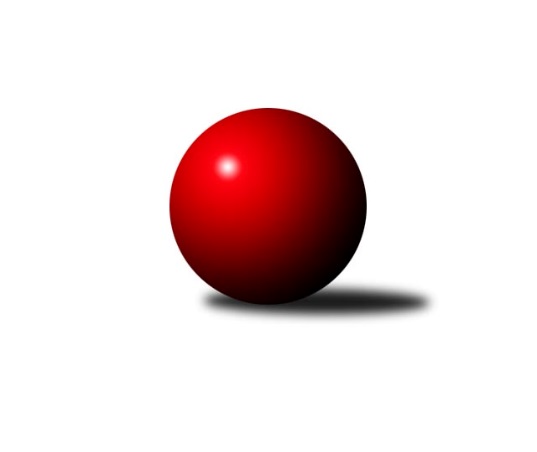 Č.26Ročník 2023/2024	12.4.2024Nejlepšího výkonu v tomto kole: 2728 dosáhlo družstvo: KK Kosmonosy BDivize AS 2023/2024Výsledky 26. kolaSouhrnný přehled výsledků:AC Sparta Praha A	- KK Kosmonosy B	3:5	2680:2728	7.0:5.0	8.4.TJ Sokol Benešov B	- KK Slavoj C	2:6	2617:2666	5.0:7.0	10.4.SK Meteor Praha A	- TJ Lhotka A	8:0	2653:2451	10.0:2.0	10.4.KK Vlašim A	- KK Konstruktiva Praha B	5:3	2669:2600	9.0:3.0	12.4.TJ Sokol Brandýs n. L. A	- TJ Sokol Praha-Vršovice A	7:1	2381:2371	6.0:6.0	12.4.TJ AŠ Mladá Boleslav 	- TJ Neratovice	7:1	2594:2495	9.5:2.5	12.4.TJ Sparta Kutná Hora A	- TJ Astra A	6:2	2655:2612	6.5:5.5	12.4.Tabulka družstev:	1.	KK Konstruktiva Praha B	26	18	1	7	135.5 : 72.5 	185.0 : 127.0 	 2594	37	2.	TJ Sparta Kutná Hora A	26	16	1	9	123.0 : 85.0 	162.5 : 149.5 	 2565	33	3.	TJ Sokol Benešov B	26	16	1	9	111.0 : 97.0 	157.0 : 155.0 	 2549	33	4.	KK Kosmonosy B	26	16	0	10	124.5 : 83.5 	171.5 : 140.5 	 2584	32	5.	KK Vlašim A	26	14	2	10	113.0 : 95.0 	168.0 : 144.0 	 2523	30	6.	KK Slavoj C	26	12	5	9	105.0 : 103.0 	139.5 : 172.5 	 2555	29	7.	TJ Sokol Praha-Vršovice A	26	13	2	11	113.5 : 94.5 	169.0 : 143.0 	 2519	28	8.	AC Sparta Praha A	26	13	2	11	109.5 : 98.5 	175.0 : 137.0 	 2584	28	9.	TJ Astra A	26	11	0	15	96.5 : 111.5 	159.5 : 152.5 	 2518	22	10.	TJ Sokol Brandýs n. L. A	26	9	1	16	97.0 : 111.0 	157.0 : 155.0 	 2525	19	11.	SK Meteor Praha A	26	8	3	15	93.0 : 115.0 	151.0 : 161.0 	 2542	19	12.	TJ AŠ Mladá Boleslav	26	9	1	16	83.0 : 125.0 	130.5 : 181.5 	 2501	19	13.	TJ Neratovice	26	9	1	16	79.5 : 128.5 	123.0 : 189.0 	 2491	19	14.	TJ Lhotka A	26	7	2	17	72.0 : 136.0 	135.5 : 176.5 	 2487	16Podrobné výsledky kola:	 AC Sparta Praha A	2680	3:5	2728	KK Kosmonosy B	Vojtěch Krákora	 	 243 	 247 		490 	 2:0 	 447 	 	219 	 228		Jan Kocurek *1	Jiří Neumajer	 	 226 	 209 		435 	 1:1 	 454 	 	210 	 244		Radek Tajč	Petr Neumajer	 	 241 	 237 		478 	 2:0 	 458 	 	236 	 222		Ondrej Troják	Pavel Pavlíček	 	 196 	 205 		401 	 0:2 	 485 	 	245 	 240		Věroslav Řípa	Václav Klička	 	 228 	 220 		448 	 1:1 	 445 	 	203 	 242		Tomáš Zimmerhakl	Petr Hartina	 	 213 	 215 		428 	 1:1 	 439 	 	206 	 233		Filip Bajerrozhodčí: Petr Hartinastřídání: *1 od 30. hodu Jaroslav DoškářNejlepší výkon utkání: 490 - Vojtěch Krákora	 TJ Sokol Benešov B	2617	2:6	2666	KK Slavoj C	Jiří Kočí	 	 228 	 231 		459 	 1:1 	 465 	 	225 	 240		Petr Sedláček	Petr Brabenec	 	 218 	 202 		420 	 2:0 	 414 	 	214 	 200		Jiří Kašpar	Dušan Dvořák	 	 221 	 209 		430 	 0:2 	 474 	 	264 	 210		Viktor Jungbauer	Marek Červ	 	 222 	 201 		423 	 1:1 	 430 	 	205 	 225		Anton Stašák	Ladislav Kalous	 	 216 	 207 		423 	 0:2 	 445 	 	230 	 215		Miroslav Bubeník	Petr Červ	 	 222 	 240 		462 	 1:1 	 438 	 	231 	 207		Jan Bürgerrozhodčí: Karel DrábekNejlepší výkon utkání: 474 - Viktor Jungbauer	 SK Meteor Praha A	2653	8:0	2451	TJ Lhotka A	Martin Boháč	 	 200 	 227 		427 	 1:1 	 418 	 	207 	 211		Dušan Hejduk	Ladislav Zahrádka	 	 224 	 206 		430 	 2:0 	 395 	 	203 	 192		Pavel Nový	Luboš Polanský	 	 235 	 233 		468 	 2:0 	 400 	 	202 	 198		Dušan Hejduk	Ctirad Dudycha	 	 221 	 214 		435 	 2:0 	 395 	 	203 	 192		Karel Nový	Ivo Steindl	 	 230 	 223 		453 	 1:1 	 447 	 	210 	 237		Josef Hejduk	Pavel Plachý	 	 231 	 209 		440 	 2:0 	 396 	 	194 	 202		Jakub Novýrozhodčí: Ladislav ZahrádkaNejlepší výkon utkání: 468 - Luboš Polanský	 KK Vlašim A	2669	5:3	2600	KK Konstruktiva Praha B	Pavel Vojta	 	 227 	 206 		433 	 1:1 	 441 	 	207 	 234		Jakub Wrzecionko	Marie Váňová	 	 215 	 226 		441 	 1:1 	 465 	 	250 	 215		Andrea Axmanová	Vlastimil Pírek	 	 228 	 221 		449 	 2:0 	 393 	 	199 	 194		Jaroslav Pleticha st.	Ladislav Hlaváček	 	 248 	 241 		489 	 2:0 	 452 	 	216 	 236		Emilie Somolíková	Miroslav Pessr	 	 200 	 212 		412 	 2:0 	 402 	 	192 	 210		Eva Václavková	Josef Dotlačil	 	 236 	 209 		445 	 1:1 	 447 	 	224 	 223		Michal Ostatnickýrozhodčí: Václav TůmaNejlepší výkon utkání: 489 - Ladislav Hlaváček	 TJ Sokol Brandýs n. L. A	2381	7:1	2371	TJ Sokol Praha-Vršovice A	Miloslav Rychetský	 	 200 	 205 		405 	 1:1 	 397 	 	188 	 209		Jiří Rejthárek	Lukáš Kotek	 	 187 	 208 		395 	 1:1 	 391 	 	205 	 186		Antonín Krejza	Pavel Kotek	 	 178 	 183 		361 	 0:2 	 424 	 	210 	 214		Zbyněk Vilímovský	Pavel Holec	 	 198 	 196 		394 	 1:1 	 392 	 	201 	 191		Jiří Jabůrek	Vladimír Sommer	 	 206 	 200 		406 	 1:1 	 382 	 	208 	 174		Roman Přeučil	Karel Křenek	 	 207 	 213 		420 	 2:0 	 385 	 	185 	 200		Martin Švedarozhodčí: Karel KřenekNejlepší výkon utkání: 424 - Zbyněk Vilímovský	 TJ AŠ Mladá Boleslav 	2594	7:1	2495	TJ Neratovice	Michal Horáček	 	 226 	 212 		438 	 2:0 	 422 	 	212 	 210		Jan Kvapil	Radek Horák	 	 230 	 212 		442 	 2:0 	 380 	 	215 	 165		Jaroslava Fukačová	Jiří Samolák	 	 220 	 193 		413 	 0.5:1.5 	 460 	 	220 	 240		Petr Šteiner	Pavel Palaštuk	 	 217 	 208 		425 	 2:0 	 400 	 	210 	 190		Jan Kozák	Pavel Horáček ml.	 	 199 	 222 		421 	 1:1 	 420 	 	186 	 234		Eva Dvorská	Petr Palaštuk	 	 229 	 226 		455 	 2:0 	 413 	 	202 	 211		Petr Vacekrozhodčí: Petr HoráčekNejlepší výkon utkání: 460 - Petr Šteiner	 TJ Sparta Kutná Hora A	2655	6:2	2612	TJ Astra A	Jiří Barbora	 	 201 	 236 		437 	 1:1 	 438 	 	212 	 226		Jaroslav Dryák	Vladimír Holý	 	 233 	 217 		450 	 1:1 	 442 	 	224 	 218		Jakub Vodička	Tomáš Jelínek	 	 192 	 216 		408 	 1:1 	 392 	 	206 	 186		Filip Veselý	Vojtěch Kaucner	 	 202 	 213 		415 	 1:1 	 414 	 	200 	 214		Tomáš Hroza	Dušan Hrčkulák	 	 230 	 240 		470 	 1.5:0.5 	 442 	 	230 	 212		Radovan Šimůnek	Michal Hrčkulák	 	 235 	 240 		475 	 1:1 	 484 	 	261 	 223		Daniel Veselýrozhodčí:  Vedoucí družstevNejlepší výkon utkání: 484 - Daniel VeselýPořadí jednotlivců:	jméno hráče	družstvo	celkem	plné	dorážka	chyby	poměr kuž.	Maximum	1.	Michal Ostatnický 	KK Konstruktiva Praha B	451.07	303.4	147.6	2.6	13/13	(505)	2.	Miloslav Rychetský 	TJ Sokol Brandýs n. L. A	449.12	298.1	151.0	3.4	13/13	(482)	3.	Václav Klička 	AC Sparta Praha A	449.12	303.9	145.2	3.5	13/13	(488)	4.	Ivo Steindl 	SK Meteor Praha A	448.19	302.9	145.3	3.5	12/13	(504)	5.	Zbyněk Vilímovský 	TJ Sokol Praha-Vršovice A	447.78	300.9	146.9	3.1	13/13	(488)	6.	Jan Kocurek 	KK Kosmonosy B	444.63	301.3	143.3	5.0	11/13	(497)	7.	Karel Křenek 	TJ Sokol Brandýs n. L. A	443.96	296.0	148.0	3.3	13/13	(481)	8.	Vladimír Holý 	TJ Sparta Kutná Hora A	443.08	297.7	145.3	4.4	12/13	(496)	9.	Michal Hrčkulák 	TJ Sparta Kutná Hora A	442.30	300.9	141.4	3.6	11/13	(482)	10.	Emilie Somolíková 	KK Konstruktiva Praha B	441.91	296.1	145.8	4.0	12/13	(491)	11.	Radek Tajč 	KK Kosmonosy B	441.77	297.9	143.9	3.4	12/13	(522)	12.	Jan Bürger 	KK Slavoj C	441.26	301.7	139.6	4.0	13/13	(529)	13.	Jiří Jabůrek 	TJ Sokol Praha-Vršovice A	439.67	298.6	141.1	4.1	13/13	(486)	14.	Petr Neumajer 	AC Sparta Praha A	438.91	298.0	140.9	5.7	13/13	(498)	15.	Pavel Plachý 	SK Meteor Praha A	438.27	297.0	141.3	6.0	13/13	(496)	16.	Viktor Jungbauer 	KK Slavoj C	436.55	299.8	136.7	6.3	10/13	(499)	17.	Jan Kvapil 	TJ Neratovice	436.15	298.9	137.2	4.2	9/13	(487)	18.	Daniel Veselý 	TJ Astra A	435.21	295.9	139.3	5.1	13/13	(484)	19.	Petr Hartina 	AC Sparta Praha A	434.86	298.7	136.2	4.5	10/13	(475)	20.	Dušan Hrčkulák 	TJ Sparta Kutná Hora A	434.68	296.5	138.2	4.6	12/13	(504)	21.	Věroslav Řípa 	KK Kosmonosy B	434.39	302.0	132.4	5.8	12/13	(495)	22.	Petr Šteiner 	TJ Neratovice	434.32	294.9	139.5	6.0	10/13	(467)	23.	Jakub Wrzecionko 	KK Konstruktiva Praha B	433.85	292.3	141.6	2.8	13/13	(472)	24.	Anton Stašák 	KK Slavoj C	433.70	292.0	141.7	3.8	13/13	(495)	25.	Martin Boháč 	SK Meteor Praha A	433.36	294.4	138.9	5.3	13/13	(482)	26.	Ladislav Kalous 	TJ Sokol Benešov B	433.03	297.7	135.3	5.0	12/13	(483)	27.	Ladislav Hlaváček 	KK Vlašim A	432.69	296.2	136.5	5.9	13/13	(489)	28.	Josef Dotlačil 	KK Vlašim A	432.49	294.9	137.6	5.8	12/13	(484)	29.	Petr Seidl 	TJ Astra A	431.90	304.4	127.5	5.7	10/13	(484)	30.	Petr Brabenec 	TJ Sokol Benešov B	431.79	293.3	138.5	4.9	13/13	(471)	31.	Andrea Axmanová 	KK Konstruktiva Praha B	431.76	295.2	136.6	5.5	12/13	(467)	32.	Jiří Kočí 	TJ Sokol Benešov B	431.62	294.2	137.4	5.6	10/13	(474)	33.	Ondrej Troják 	KK Kosmonosy B	431.13	295.2	135.9	7.7	9/13	(474)	34.	Radek Horák 	TJ AŠ Mladá Boleslav 	429.54	296.0	133.5	5.5	13/13	(479)	35.	Dušan Dvořák 	TJ Sokol Benešov B	428.72	296.1	132.6	6.1	12/13	(467)	36.	Ladislav Zahrádka 	SK Meteor Praha A	428.10	295.9	132.2	5.7	13/13	(487)	37.	Eva Václavková 	KK Konstruktiva Praha B	426.45	292.3	134.1	5.4	13/13	(490)	38.	Petr Vacek 	TJ Neratovice	426.00	284.7	141.3	6.3	9/13	(453)	39.	Petr Červ 	TJ Sokol Benešov B	425.85	291.7	134.1	5.1	13/13	(474)	40.	Jakub Vodička 	TJ Astra A	424.50	295.4	129.1	7.0	11/13	(457)	41.	Petr Palaštuk 	TJ AŠ Mladá Boleslav 	424.37	291.5	132.8	6.2	13/13	(492)	42.	Pavel Grygar 	TJ Sokol Praha-Vršovice A	424.29	296.9	127.3	7.9	9/13	(475)	43.	Břetislav Vystrčil 	KK Kosmonosy B	424.16	293.0	131.1	7.2	11/13	(517)	44.	Petr Sedláček 	KK Slavoj C	422.77	297.1	125.6	5.9	13/13	(469)	45.	Václav Tůma 	KK Vlašim A	422.67	291.2	131.4	6.3	13/13	(455)	46.	Pavel Nový 	TJ Lhotka A	422.37	296.6	125.8	8.0	11/13	(468)	47.	Jakub Nový 	TJ Lhotka A	422.12	292.1	130.1	8.1	11/13	(484)	48.	Vojtěch Krákora 	AC Sparta Praha A	421.80	295.9	125.9	8.9	12/13	(490)	49.	Petr Horáček 	TJ AŠ Mladá Boleslav 	421.42	297.6	123.8	9.4	10/13	(452)	50.	Pavel Pavlíček 	AC Sparta Praha A	421.37	293.7	127.7	7.5	12/13	(468)	51.	Jiří Neumajer 	AC Sparta Praha A	421.22	295.7	125.5	8.2	12/13	(492)	52.	Jiří Barbora 	TJ Sparta Kutná Hora A	420.63	292.5	128.1	5.1	12/13	(488)	53.	Jaroslav Doškář 	KK Kosmonosy B	419.77	295.1	124.6	8.2	10/13	(485)	54.	Jiří Rejthárek 	TJ Sokol Praha-Vršovice A	419.60	293.9	125.7	8.1	9/13	(453)	55.	Miroslav Bubeník 	KK Slavoj C	419.21	291.9	127.3	9.5	12/13	(488)	56.	Miroslav Pessr 	KK Vlašim A	418.25	288.0	130.2	5.8	9/13	(500)	57.	Josef Hejduk 	TJ Lhotka A	417.80	292.9	124.9	6.9	12/13	(447)	58.	Pavel Horáček  ml.	TJ AŠ Mladá Boleslav 	417.17	289.9	127.2	6.1	12/13	(467)	59.	Pavel Palaštuk 	TJ AŠ Mladá Boleslav 	417.14	292.7	124.5	7.1	12/13	(459)	60.	Dušan Hejduk 	TJ Lhotka A	417.07	291.1	126.0	6.7	10/13	(444)	61.	Jiří Kašpar 	KK Slavoj C	415.67	287.1	128.6	6.4	13/13	(473)	62.	Jan Kozák 	TJ Neratovice	415.63	290.7	125.0	8.0	13/13	(452)	63.	Jan Meščan 	TJ Neratovice	415.16	292.1	123.1	8.0	9/13	(459)	64.	Dušan Hejduk 	TJ Lhotka A	414.94	291.3	123.6	7.3	12/13	(478)	65.	Antonín Krejza 	TJ Sokol Praha-Vršovice A	414.64	289.4	125.2	6.6	10/13	(458)	66.	Marek Červ 	TJ Sokol Benešov B	411.12	291.2	119.9	8.7	13/13	(476)	67.	Jaroslav Pleticha  st.	KK Konstruktiva Praha B	410.98	291.0	120.0	7.0	13/13	(482)	68.	František Čvančara 	TJ Sokol Brandýs n. L. A	410.65	289.8	120.9	10.1	10/13	(443)	69.	Pavel Kotek 	TJ Sokol Brandýs n. L. A	408.85	285.7	123.1	8.5	12/13	(457)	70.	Zdeněk Boháč 	SK Meteor Praha A	408.61	287.2	121.4	9.9	9/13	(458)	71.	Jaroslav Dryák 	TJ Astra A	405.52	288.2	117.4	8.5	13/13	(447)	72.	Tomáš Hroza 	TJ Astra A	404.51	289.6	114.9	10.4	11/13	(458)	73.	Eva Dvorská 	TJ Neratovice	403.69	284.8	118.9	9.4	12/13	(444)	74.	Roman Přeučil 	TJ Sokol Praha-Vršovice A	401.37	287.3	114.1	10.2	12/13	(474)	75.	Karel Nový 	TJ Lhotka A	401.19	284.9	116.3	10.9	10/13	(455)	76.	Jiří Samolák 	TJ AŠ Mladá Boleslav 	386.96	276.1	110.9	10.9	13/13	(433)	77.	Jaroslava Fukačová 	TJ Neratovice	384.62	277.6	107.1	12.2	10/13	(443)		Luboš Polanský 	SK Meteor Praha A	468.00	313.0	155.0	4.0	1/13	(468)		Hana Zdražilová 	KK Slavoj C	459.00	310.3	148.7	6.7	1/13	(477)		Radek Fiala 	TJ Astra A	457.50	312.0	145.5	5.8	2/13	(480)		Jindra Pokorná 	SK Meteor Praha A	456.00	314.0	142.0	5.0	1/13	(456)		Stanislav Vesecký 	KK Konstruktiva Praha B	452.00	313.7	138.3	6.0	1/13	(474)		Daniel Brejcha 	TJ Sparta Kutná Hora A	446.75	301.8	144.9	4.7	8/13	(488)		Kamila Svobodová 	AC Sparta Praha A	445.00	312.0	133.0	5.0	1/13	(445)		Filip Bajer 	KK Kosmonosy B	443.37	310.7	132.7	6.3	5/13	(510)		Radovan Šimůnek 	TJ Astra A	443.21	300.2	143.0	7.3	6/13	(467)		Luboš Zajíček 	KK Vlašim A	442.00	311.6	130.4	7.6	1/13	(464)		František Tesař 	TJ Sparta Kutná Hora A	442.00	317.7	124.3	4.3	1/13	(455)		Simona Kačenová 	KK Vlašim A	441.00	292.0	149.0	7.5	2/13	(453)		Lukáš Kotek 	TJ Sokol Brandýs n. L. A	440.00	296.8	143.3	5.0	2/13	(467)		Marek Náhlovský 	KK Kosmonosy B	440.00	316.0	124.0	7.0	1/13	(440)		Michal Hejduk 	TJ Lhotka A	440.00	326.0	114.0	12.0	1/13	(440)		Vladimíra Pavlatová 	AC Sparta Praha A	439.00	306.0	133.0	5.0	1/13	(439)		Vojtěch Kostelecký 	TJ Astra A	438.00	313.7	124.3	6.7	3/13	(452)		Václav Sommer 	TJ Sokol Brandýs n. L. A	437.47	303.7	133.7	4.8	5/13	(475)		Jaroslav Pleticha  ml.	KK Konstruktiva Praha B	437.22	290.8	146.4	3.9	3/13	(492)		Pavel Vojta 	KK Vlašim A	437.07	302.4	134.7	5.2	5/13	(486)		Karel Drábek 	TJ Sokol Benešov B	436.00	294.5	141.5	4.0	2/13	(448)		Vladislav Pessr 	KK Vlašim A	435.42	305.5	129.9	6.2	6/13	(463)		Adam Janda 	TJ Sparta Kutná Hora A	433.33	298.9	134.4	3.9	3/13	(451)		Miroslav Viktorin 	AC Sparta Praha A	428.75	298.5	130.3	5.0	4/13	(483)		Marek Sedlák 	TJ Astra A	426.83	303.0	123.8	9.5	2/13	(445)		Stanislav Březina 	KK Slavoj C	426.50	290.0	136.5	5.0	2/13	(434)		Tomáš Zimmerhakl 	KK Kosmonosy B	425.52	292.2	133.3	6.6	8/13	(491)		Michal Horáček 	TJ AŠ Mladá Boleslav 	425.15	300.6	124.5	7.1	6/13	(464)		Vojtěch Kaucner 	TJ Sparta Kutná Hora A	423.25	287.0	136.3	5.6	4/13	(440)		Martin Dubský 	AC Sparta Praha A	422.67	288.0	134.7	6.7	1/13	(446)		Pavel Novák 	SK Meteor Praha A	422.00	287.5	134.5	4.5	4/13	(474)		Barbora Fajrajzlová 	TJ Lhotka A	421.75	294.8	127.0	6.8	2/13	(442)		Marie Váňová 	KK Vlašim A	420.48	292.5	128.0	7.7	8/13	(461)		Kateřina Holanová 	KK Slavoj C	420.00	297.0	123.0	9.0	1/13	(420)		Ctirad Dudycha 	SK Meteor Praha A	419.75	291.8	128.0	5.4	2/13	(468)		Josef Trnka 	TJ Neratovice	419.55	289.8	129.8	9.0	7/13	(447)		Libor Sýkora 	TJ Sokol Praha-Vršovice A	419.00	276.0	143.0	7.0	1/13	(419)		Martin Čistý 	TJ Lhotka A	418.54	295.4	123.1	5.9	6/13	(468)		Milan Hejduk 	TJ Lhotka A	417.00	292.5	124.5	6.0	2/13	(438)		Marek Šveda 	TJ Astra A	416.03	295.0	121.0	7.1	7/13	(469)		Zdeněk Rajchman 	TJ Sparta Kutná Hora A	415.98	293.3	122.7	8.7	6/13	(490)		Leoš Chalupa 	KK Vlašim A	415.00	300.0	115.0	15.0	1/13	(415)		Jana Burocková 	TJ Neratovice	414.00	290.0	124.0	7.0	1/13	(414)		Martin Šmejkal 	TJ Sokol Brandýs n. L. A	411.65	291.0	120.7	7.0	8/13	(445)		Jan Urban 	KK Vlašim A	411.50	288.5	123.0	8.0	1/13	(418)		Filip Januš 	TJ Sokol Benešov B	411.50	291.9	119.6	8.0	4/13	(440)		Tereza Hrbková 	SK Meteor Praha A	410.17	287.3	122.9	8.0	7/13	(441)		Tomáš Jelínek 	TJ Sparta Kutná Hora A	409.92	288.7	121.2	8.1	6/13	(462)		Jitka Drábková 	TJ Sokol Benešov B	408.00	280.0	128.0	9.0	1/13	(408)		Jiří Kadleček 	KK Vlašim A	406.88	291.4	115.5	5.4	4/13	(463)		Vlastimil Pírek 	KK Vlašim A	406.08	287.2	118.9	8.8	8/13	(449)		Pavel Holec 	TJ Sokol Brandýs n. L. A	404.33	277.8	126.5	6.5	6/13	(430)		Lukáš Pelánek 	TJ Sokol Praha-Vršovice A	404.00	290.0	114.0	12.0	1/13	(404)		Miroslav Kopecký 	TJ Sparta Kutná Hora A	404.00	293.0	111.0	12.0	5/13	(429)		Pavla Burocková 	TJ Neratovice	402.00	285.0	117.0	8.0	1/13	(402)		Jindřich Sahula 	SK Meteor Praha A	401.83	283.5	118.3	10.2	4/13	(456)		Milan Černý 	KK Vlašim A	400.50	282.0	118.5	9.0	2/13	(424)		Jiří Buben 	KK Kosmonosy B	398.00	285.0	113.0	5.0	1/13	(398)		Luboš Soukup 	SK Meteor Praha A	397.00	284.0	113.0	7.5	2/13	(426)		Tomáš Turnský 	TJ Astra A	396.50	278.0	118.5	10.0	2/13	(432)		Petr Dus 	TJ Sparta Kutná Hora A	395.69	281.4	114.3	10.0	4/13	(446)		Martin Šveda 	TJ Sokol Praha-Vršovice A	394.55	281.2	113.3	10.5	8/13	(419)		Vladislav Tajč 	KK Kosmonosy B	394.00	290.0	104.0	12.0	1/13	(394)		Ladislav Sopr 	TJ Sokol Brandýs n. L. A	392.86	283.0	109.9	10.6	7/13	(414)		Martin Šmejkal 	TJ Sokol Praha-Vršovice A	392.47	274.3	118.1	9.4	5/13	(436)		Leopold Chalupa 	KK Vlašim A	390.00	303.0	87.0	16.0	1/13	(390)		Eva Křenková 	TJ Sokol Brandýs n. L. A	388.00	279.0	109.0	8.5	1/13	(389)		Vladimír Sommer 	TJ Sokol Brandýs n. L. A	385.48	268.9	116.6	9.2	8/13	(446)		Jan Červenka 	AC Sparta Praha A	384.00	294.0	90.0	13.0	2/13	(393)		Lucie Hlavatá 	TJ Astra A	381.00	296.0	85.0	16.0	1/13	(381)		Miroslav Šostý 	SK Meteor Praha A	380.67	276.3	104.3	10.3	3/13	(389)		Martin Povolný 	SK Meteor Praha A	376.00	268.0	108.0	11.0	1/13	(376)		Daniel Kulhánek 	KK Slavoj C	372.50	265.0	107.5	10.0	2/13	(395)		Filip Veselý 	TJ Astra A	369.00	270.0	99.0	15.0	2/13	(392)		Pavel Karhan 	TJ Sokol Brandýs n. L. A	367.00	275.0	92.0	13.0	1/13	(367)		David Dvořák 	TJ Sokol Benešov B	367.00	275.5	91.5	13.5	2/13	(367)		Ondřej Majerčík 	KK Kosmonosy B	364.00	261.0	103.0	9.0	1/13	(364)		Petr Mašek 	TJ Lhotka A	360.00	272.0	88.0	16.0	1/13	(360)		Tomáš Hašek 	KK Vlašim A	360.00	288.0	72.0	19.0	1/13	(360)		Bohumír Kopecký 	TJ Sparta Kutná Hora A	357.00	269.0	88.0	13.0	1/13	(357)		Jan Pozner 	SK Meteor Praha A	335.00	248.0	87.0	17.0	1/13	(335)		František Pícha 	KK Vlašim A	304.00	234.0	70.0	24.0	1/13	(304)Sportovně technické informace:Starty náhradníků:registrační číslo	jméno a příjmení 	datum startu 	družstvo	číslo startu20146	Radovan Šimůnek	12.04.2024	TJ Astra A	5x27564	Filip Veselý	12.04.2024	TJ Astra A	2x13682	Lukáš Kotek	12.04.2024	TJ Sokol Brandýs n. L. A	2x24643	Pavel Holec	12.04.2024	TJ Sokol Brandýs n. L. A	4x25262	Pavel Vojta	12.04.2024	KK Vlašim A	4x24530	Vlastimil Pírek	12.04.2024	KK Vlašim A	4x27425	Vojtěch Kaucner	12.04.2024	TJ Sparta Kutná Hora A	5x9458	Ctirad Dudycha	10.04.2024	SK Meteor Praha A	3x10286	Luboš Polanský	10.04.2024	SK Meteor Praha A	1x
Hráči dopsaní na soupisku:registrační číslo	jméno a příjmení 	datum startu 	družstvo	Program dalšího kola:Nejlepší šestka kola - absolutněNejlepší šestka kola - absolutněNejlepší šestka kola - absolutněNejlepší šestka kola - absolutněNejlepší šestka kola - dle průměru kuželenNejlepší šestka kola - dle průměru kuželenNejlepší šestka kola - dle průměru kuželenNejlepší šestka kola - dle průměru kuželenNejlepší šestka kola - dle průměru kuželenPočetJménoNázev týmuVýkonPočetJménoNázev týmuPrůměr (%)Výkon1xVojtěch KrákoraSparta Praha A4903xLadislav HlaváčekVlašim A113.354894xLadislav HlaváčekVlašim A4891xVojtěch KrákoraSparta Praha A112.944905xVěroslav ŘípaKosmonosy B4855xViktor JungbauerSlavoj C112.34744xDaniel VeselýAstra A4841xVěroslav ŘípaKosmonosy B111.794852xPetr NeumajerSparta Praha A4782xPetr NeumajerSparta Praha A110.174784xMichal HrčkulákK. Hora A4751xPetr SedláčekSlavoj C110.17465